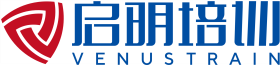 培训报名表Training Registration and Enrolment Form如何报名:Instructions:步骤1：填写以下报名表，并在开课前两周通过电子邮件（shaok@venustrain.com）发送给我们。Step1: Fill in the form below and send it back via email at shaok@venustrain.com two weeks before the training starts.步骤2：开课前，您将会收到我们的确认函，以确认报名有效。Step2: You will get our confirmation and the location & venue information before training starts.** 若有任何疑问，欢迎来电咨询：021 6231 1862** Should you have any questions, please feel free to contact us at 021 6231 1862上海市静安区康定路1437号智云商务中心三层  2000423F Smart Cloud Business Center 1437 Kangding Road, Jing‘an District Shanghai 200042, P.R.China电话 | Tel: 021 6231 1862网址 | Website: www.venustrain.com联系人信息CONTACT INFORMATION联系人信息CONTACT INFORMATION联系人信息CONTACT INFORMATION姓名Name公司Company部门 Department地址Address地址Address传真Fax电话Telephone手机Mobile电邮 Email参加者信息 PARTICIPANT INFORMATION参加者信息 PARTICIPANT INFORMATION参加者信息 PARTICIPANT INFORMATION参加者信息 PARTICIPANT INFORMATION参加者信息 PARTICIPANT INFORMATION参加者信息 PARTICIPANT INFORMATION参加者信息 PARTICIPANT INFORMATION参加者信息 PARTICIPANT INFORMATION参加者姓名Name性别Gender部门 Department课程名称 Courses形式Form培训日期Date电话Tel or Mobile邮件Email付款方式 PAYMENT METHOD付款方式 PAYMENT METHOD银行转账 Bank Account Transfer听课券Voucher / 现金Cash / 卡Credit Card